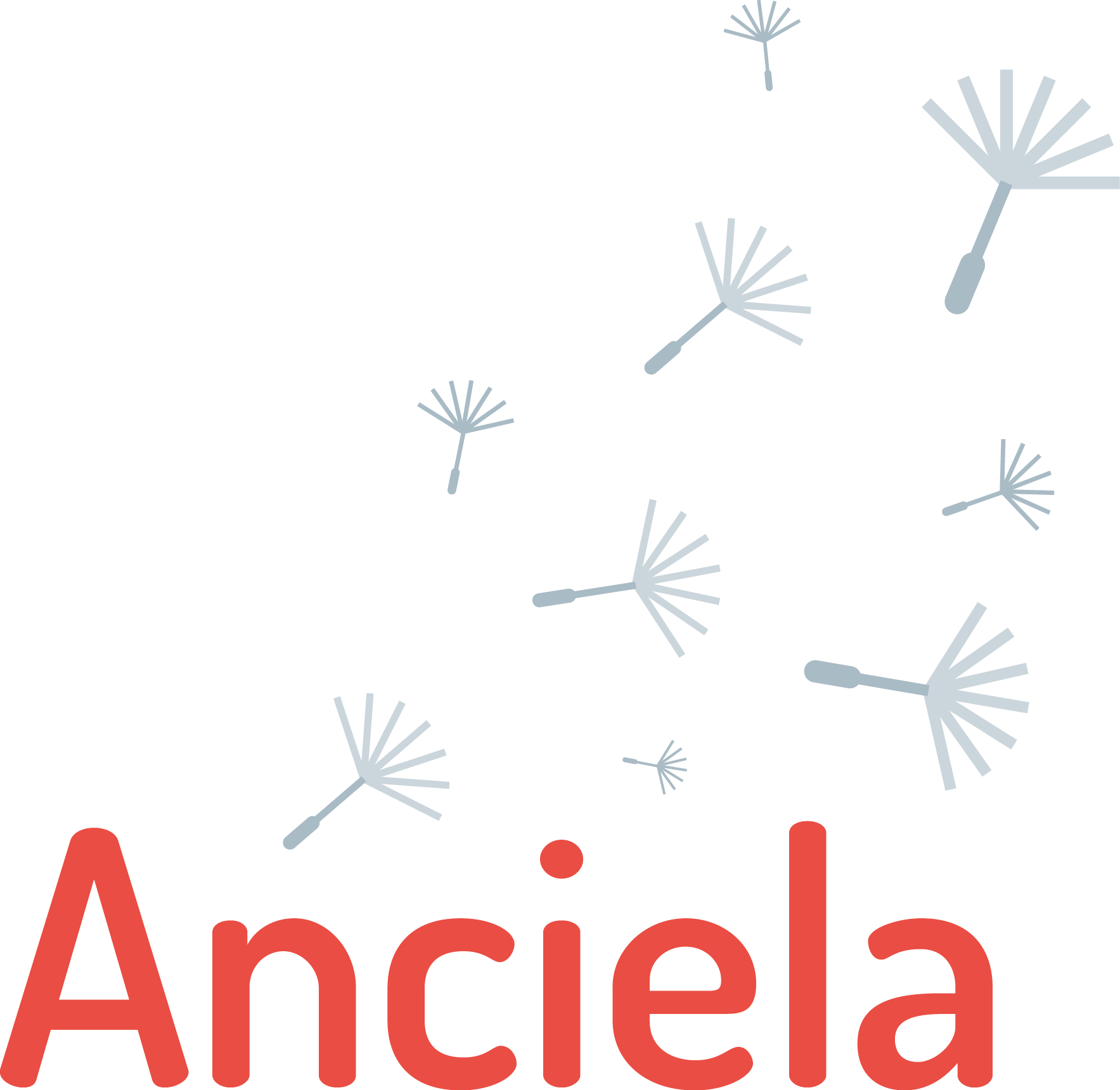 INVITATION PRESSE - 17 février 2022LYON | APPEL DES 100 POUR LE CLIMAT ET LE VIVANT : GRANDE CONFÉRENCE DE LANCEMENT Note aux rédactions L’information du lancement de l’appel est SOUS EMBARGO jusqu’au 17 févrierMerci de m’informer de votre venue par mail (anais.frouin@anciela.info ou par téléphone : 06 43 36 17 08)Sur demande, interview de Justine Swordy-Borie, coordinatrice de l’Appel des 100 à AncielaLe jeudi 17 février, de 19h à 21h, Anciela et 100 associations engagées sur le terrain  dans notre région lyonnaise  lanceront un grand appel commun pour le climat et le vivant. Le but de cet appel ?  Inviter des milliers de personnes à s'engager à leurs côtés pour relever ensemble les grands défis écologiques. Lors de cette conférence, des militantes et militants partageront leur engagement et chacun pourra repartir avec un kit pour mobiliser son entourage.Conférence de lancement de l’Appel des 100 pour le climat et le vivantLe jeudi 7 février 2021 de 19h à 21hÀ l'amphithéâtre de l’Université de Lyon, 90 rue Pasteur, Lyon 7e ou en ligne (je vous transmettrai le lien par mail)LES ASSOCIATIONS QUI PORTENT L’APPEL DES 100 Notre Appel est porté par 100 associations engagées pour la transition écologique sur le terrain, à Lyon et ses alentours. Il est coordonné par Anciela, en cohérence avec son cœur de mission, qui est de susciter et accompagner les engagements citoyens pour la transition, avec la participation active d’Alternatiba Rhône, Arthropologia, Conscience et impact écologique, la Gonette, I-buycott, On the Green Road, la Maison du vélo, Mouvement de palier, le Réseau des AMAP, le Passe-Jardins, The Greener Good, Zéro déchet Lyon ou encore les Petits-Frères des Pauvres. L’appel et la liste complète des associations participantes seront dévoilés lors de la conférence de lancement, le 17 février 2022.À propos d’AncielaAnciela est une association indépendante lyonnaise qui agit pour la transition écologique et solidaire. Depuis 2013, elle aide chacun à trouver où et comment s’engager avec des temps d’accueil et des événements, accompagne gratuitement les porteurs d’initiatives avec sa Pépinière, forme et mobilise des Ambassadeurs du changement qui font avancer la transition partout autour d’eux. Anciela édite aussi des médias : le Guide Agir à Lyon et ses alentours pour connaître les associations avec qui agir, le site AgiraLyon.fr, et le Magazine mensuel Agir à Lyon et ses alentours.Chaque année, l’association organise le Festival Agir à Lyon pour aider les Lyonnaises et Lyonnais à trouver où et comment agir à la rentrée.